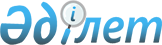 Об утверждении Правил представления отчетности об остатках на балансовых и внебалансовых счетах банков второго уровня
					
			Утративший силу
			
			
		
					Постановление Правления Национального Банка Республики Казахстан от 28 июня 2013 года № 147. Зарегистрирован в Министерстве юстиции Республики Казахстан 8 августа 2013 года № 8618. Утратило силу постановлением Правления Национального Банка Республики Казахстан от 8 мая 2015 года № 74      Сноска. Утратило силу постановлением Правления Национального Банка РК от 08.05.2015 № 74 (вводится в действие по истечении десяти календарных дней после дня его первого официального опубликования).      В соответствии с подпунктом 6) пункта 1 статьи 9 Закона Республики Казахстан «О государственном регулировании, контроле и надзоре финансового рынка и финансовых организаций», пунктом 1 статьи 54 Закона Республики Казахстан «О банках и банковской деятельности в Республике Казахстан» Правление Национального Банка Республики ПОСТАНОВЛЯЕТ:



      1. Утвердить прилагаемые Правила представления отчетности об остатках на балансовых и внебалансовых счетах банков второго уровня.



      2. Признать утратившими силу нормативные правовые акты согласно приложению к настоящему постановлению.



      3. Настоящее постановление вводится в действие по истечении десяти календарных дней после дня его первого официального опубликования и распространяется на отношения, возникшие с 1 января 2013 года.



      Счет 7130 «Долги, списанные в убыток» в таблице 4 «Отчет об остатках на внебалансовых счетах меморандума» приложения к Правилам представления отчетности об остатках на балансовых и внебалансовых счетах банков второго уровня действует до 1 декабря 2013 года.      Председатель

      Национального Банка                        Г. Марченко

Утверждены        

постановлением Правления 

Национального Банка   

Республики Казахстан  

от 28 июня 2013 года № 147 

Правила

представления отчетности об остатках на балансовых

и внебалансовых счетах банков второго уровня

      1. Правила представления отчетности об остатках на балансовых и внебалансовых счетах банков второго уровня (далее – Правила) разработаны в соответствии с подпунктом 6) пункта 1 статьи 9 Закона Республики Казахстан «О государственном регулировании, контроле и надзоре финансового рынка и финансовых организаций», пунктом 1 статьи 54 Закона Республики Казахстан «О банках и банковской деятельности в Республике Казахстан», Законом Республики Казахстан «О Национальном Банке Республики Казахстан» и определяют порядок представления отчетности об остатках на балансовых и внебалансовых счетах банков второго уровня.



      2. Банки второго уровня (далее - банки) представляют в Национальный Банк Республики Казахстан (далее - уполномоченный орган) отчет об остатках на балансовых и внебалансовых счетах банков, согласно приложению к Правилам.

      В целях формирования отчета активы и обязательства в иностранной валюте указываются в пересчете по рыночному курсу обмена валют, определенному в порядке, предусмотренном в пункте 1 постановления Правления Национального Банка Республики Казахстан от 25 января 2013 года № 15 и приказа Министра финансов Республики Казахстан от 22 февраля 2013 года № 99 «Об установлении порядка определения и применения рыночного курса обмена валют», зарегистрированного в Реестре государственной регистрации нормативных правовых актов под № 8378.

      Отчет об остатках на балансовых и внебалансовых счетах банков представляется в электронном формате в следующие сроки:

      1) ежедневный отчет представляется не позднее двух рабочих дней, следующих за отчетным днем (за исключением первых отчетных дней месяца, которые сдаются одновременно с ежемесячным отчетом);

      2) ежемесячный отчет - не позднее трех рабочих дней, следующих за последним днем отчетного месяца.

      Банки, имеющие десять и более филиалов, представляют отчет об остатках на балансовых и внебалансовых счетах в следующие сроки:

      ежедневный отчет не позднее трех рабочих дней, следующих за отчетным днем (за исключением первых отчетных дней месяца, которые сдаются одновременно с ежемесячным отчетом);

      ежемесячный отчет - не позднее пяти рабочих дней, следующих за последним днем отчетного месяца.



      3. Отчеты на бумажных носителях по состоянию на отчетную дату подписываются первым руководителем банка (на период его отсутствия - лицом, его замещающим), главным бухгалтером банка, заверяются печатью и хранятся в банках.

      Отчеты в электронном формате представляются с использованием транспортной системы гарантированной доставки информации с криптографическими средствами защиты, обеспечивающей конфиденциальность и некорректируемость представляемых данных.

      Идентичность данных, представляемых в электронном формате, данным на бумажном носителе, обеспечивается первым руководителем банка (на период его отсутствия - лицом, его замещающим) и главным бухгалтером.



      4. В случае необходимости внесения изменений и (или) дополнений в отчетность, в срок не позднее трех рабочих дней со дня представления отчетности, банк представляет в уполномоченный орган и в Комитет по контролю и надзору финансового рынка и финансовых организаций Национального Банка Республики Казахстан (далее - Комитет) доработанную отчетность и письменное объяснение с указанием причин необходимости внесения изменений и (или) дополнений в отчетность.

      В случае необходимости внесения изменений и (или) дополнений в отчетность в срок, превышающий три рабочих дня со дня представления отчетности, банк представляет в уполномоченный орган и в Комитет письменное ходатайство с объяснением причин необходимости внесения изменений и (или) дополнений в отчетность. Уполномоченный орган применяет к банку одну из ограниченных мер воздействия, предусмотренных статьей 46 Закона Республики Казахстан «О банках и банковской деятельности в Республике Казахстан».

Приложение              

к Правилам представления отчетности

об остатках на балансовых     

и внебалансовых счетах       

банков второго уровня       

Форма                           Отчет об остатках на балансовых и внебалансовых счетах

                 ___________________________________________________

                         (полное наименование банка второго уровня)

                               по состоянию на _______________

    1. Отчет об остатках на балансовых счетах активов, обязательств

                          и собственного капитала                                                    (в тысячах тенге)

         2. Отчет об остатках на балансовых счетах доходов и расходов                                                    (в тысячах тенге)

          3. Отчет об остатках на внебалансовых счетах условных и

                    возможных требований и обязательств                                                    (в тысячах тенге)

4. Отчет об остатках на внебалансовых счетах меморандума                                                    (в тысячах тенге)Первый руководитель (на период его отсутствия - лицо, его

замещающее) 

________________________________________________________

(фамилия, имя, при наличии - отчество)         (подпись)

Главный бухгалтер________________________________________

      (фамилия, имя, при наличии - отчество)   (подпись)

Исполнитель: ___________________________ _________ ________________ 

              (должность, фамилия и имя) (подпись) (номер телефона)

Дата подписания отчета «_____» __________ 20_____ года.

Место для печати       

Приложение         

к постановлению Правления 

Национального Банка    

Республики Казахстан   

от 28 июня 2013 года № 147 

Перечень нормативных правовых актов,

признаваемых утратившими силу

      1. Постановление Правления Агентства Республики Казахстан по регулированию и надзору финансового рынка и финансовых организаций от 25 июня 2005 года № 224 «Об утверждении формы и сроков представления отчета об остатках на балансовых и внебалансовых счетах банков второго уровня» (зарегистрированное в Реестре государственной регистрации нормативных правовых актов за № 3750).



      2. Постановление Правления Агентства Республики Казахстан по регулированию и надзору финансового рынка и финансовых организаций от 27 октября 2006 года № 232 «О внесении дополнений и изменений в постановление Правления Агентства Республики Казахстан по регулированию и надзору финансового рынка и финансовых организаций от 25 июня 2005 года № 224 «Об утверждении формы отчета об остатках на балансовых и внебалансовых счетах банков второго уровня» (зарегистрированное в Реестре государственной регистрации нормативных правовых актов под № 4481).



      3. Постановление Правления Агентства Республики Казахстан по регулированию и надзору финансового рынка и финансовых организаций от 24 декабря 2007 года № 279 «О внесении дополнений и изменений в постановление Правления Агентства Республики Казахстан по регулированию и надзору финансового рынка и финансовых организаций от 25 июня 2005 года № 224 «Об утверждении формы отчета об остатках на балансовых и внебалансовых счетах банков второго уровня» (зарегистрированное в Реестре государственной регистрации нормативных правовых актов под № 5129).



      4. Постановление Правления Агентства Республики Казахстан по регулированию и надзору финансового рынка и финансовых организаций от 28 ноября 2008 года № 204 «О внесении изменений и дополнений в постановление Правления Агентства Республики Казахстан по регулированию и надзору финансового рынка и финансовых организаций от 25 июня 2005 года № 224 «Об утверждении формы отчета об остатках на балансовых и внебалансовых счетах банков второго уровня» (зарегистрированное в Реестре государственной регистрации нормативных правовых актов под № 5444).



      5. Постановление Правления Агентства Республики Казахстан по регулированию и надзору финансового рынка и финансовых организаций от 29 апреля 2009 года № 93 «О внесении изменений и дополнений в постановление Правления Агентства Республики Казахстан по регулированию и надзору финансового рынка и финансовых организаций от 25 июня 2005 года № 224 «Об утверждении формы отчета об остатках на балансовых и внебалансовых счетах банков второго уровня» (зарегистрированное в Реестре государственной регистрации нормативных правовых актов под № 5699).



      6. Постановление Правления Агентства Республики Казахстан по регулированию и надзору финансового рынка и финансовых организаций от 30 апреля 2010 года № 63 «О внесении дополнений и изменений в постановление Правления Агентства Республики Казахстан по регулированию и надзору финансового рынка и финансовых организаций от 25 июня 2005 года № 224 «Об утверждении формы отчета об остатках на балансовых и внебалансовых счетах банков второго уровня» (зарегистрированное в Реестре государственной регистрации нормативных правовых актов под № 6284).



      7. Пункт 12 Перечня изменений и дополнений, которые вносятся в некоторые нормативные правовые акты Республики Казахстан к приложению постановления Правления Агентства Республики Казахстан по регулированию и надзору финансового рынка и финансовых организаций от 3 сентября 2010 года № 131 «О внесении изменений и дополнений в некоторые нормативные правовые акты Республики Казахстан по вопросам регулирования и надзора финансового рынка и финансовых организаций по вопросам регулирования и надзора финансового рынка и финансовых организаций» (зарегистрированное в Реестре государственной регистрации нормативных правовых актов под № 6554).



      8. Пункт 1 приложения к постановлению Правления Агентства Республики Казахстан по регулированию и надзору финансового рынка и финансовых организаций от 11 марта 2011 года № 28 «О внесении дополнений и изменений в некоторые нормативные правовые акты Республики Казахстан по вопросам представления отчетности банками второго уровня и ипотечными организациями» (зарегистрированное в Реестре государственной регистрации нормативных правовых актов под № 6906).



      9. Пункт 1 Перечня изменений и дополнений, которые вносятся в некоторые нормативные правовые акты Республики Казахстан к приложению постановления Правления Национального Банка Республики Казахстан от 28 октября 2011 года № 170 «О внесении изменений и дополнений в некоторые нормативные правовые акты Республики Казахстан» (зарегистрированное в Реестре государственной регистрации нормативных правовых актов под № 7361, опубликованное в газете «Казахстанская правда» от 28 апреля 2012 г. № 121-122 (26940-26941); от 3 мая 2012 г. № 124-125 (26943-26944).
					© 2012. РГП на ПХВ «Институт законодательства и правовой информации Республики Казахстан» Министерства юстиции Республики Казахстан
				№№ счетовНаименования классов, групп счетов, балансовых счетов и субсчетов к нимСуммаI класс - АКТИВЫ1000Деньги1001Наличность в кассе1002Банкноты и монеты в пути1003Наличность в обменных пунктах1004Наличность в вечерней кассе1005Наличность в банкоматах и электронных терминалах1006Деньги в дорожных чеках в пути1007Монеты, изготовленные из драгоценных металлов, в кассе1008Деньги в дорожных чеках1009Коллекционные монеты, изготовленные из недрагоценных металлов, в кассе1010Аффинированные драгоценные металлы1011Аффинированные драгоценные металлы1012Аффинированные драгоценные металлы в пути1013Аффинированные драгоценные металлы, размещенные на металлических счетах1050Корреспондентские счета1051Корреспондентский счет в Национальном Банке Республики Казахстан1052Корреспондентские счета в других банках1053Текущие счета ипотечных организаций в банках1054Резервы (провизии) на покрытие убытков по корреспондентским счетам в других банках и текущим счетам ипотечных организаций1100Требования к Национальному Банку Республики Казахстан1101Вклады в Национальном Банке Республики Казахстан (на одну ночь)1102Вклады до востребования в Национальном Банке Республики Казахстан1103Срочные вклады в Национальном Банке Республики Казахстан1104Обязательные резервы в Национальном Банке Республики Казахстан1105Дисконт по вкладам, размещенным в Национальном Банке Республики Казахстан1106Премия по вкладам, размещенным в Национальном Банке Республики Казахстан1150Банкноты национальной валюты до выпуска в обращение1150Банкноты национальной валюты до выпуска в обращение1200Ценные бумаги, учитываемые по справедливой стоимости через прибыль или убыток1201Ценные бумаги, учитываемые по справедливой стоимости через прибыль или убыток1202Просроченная задолженность по ценным бумагам, учитываемым по справедливой стоимости через прибыль или убыток1205Дисконт по приобретенным ценным бумагам, учитываемым по справедливой стоимости через прибыль или убыток1206Премия по приобретенным ценным бумагам, учитываемым по справедливой стоимости через прибыль или убыток1208Счет положительной корректировки справедливой стоимости ценных бумаг, учитываемых по справедливой стоимости через прибыль или убыток1209Счет отрицательной корректировки справедливой стоимости ценных бумаг, учитываемых по справедливой стоимости через прибыль или убыток1250Вклады, размещенные в других банках1251Вклады, размещенные в других банках (на одну ночь)1252Вклады до востребования, размещенные в других банках1253Краткосрочные вклады, размещенные в других банках (до одного месяца)1254Краткосрочные вклады, размещенные в других банках (до одного года)1255Долгосрочные вклады, размещенные в других банках1256Условные вклады, размещенные в других банках1257Просроченная задолженность других банков по вкладам1259Резервы (провизии) по вкладам, размещенным в других банках1260Счет положительной корректировки стоимости срочного вклада, размещенного в других банках1261Счет отрицательной корректировки стоимости срочного вклада, размещенного в других банках1262Счет положительной корректировки стоимости условного вклада, размещенного в других банках1263Счет отрицательной корректировки стоимости условного вклада, размещенного в других банках1264Вклад, являющийся обеспечением обязательств банка, ипотечной организации и акционерного общества «Банк Развития Казахстана»1265Дисконт по вкладам, размещенным в других банках1266Премия по вкладам, размещенным в других банках1267Счет хранения денег, переданных в качестве обеспечения (заклад, задаток) обязательств банка и ипотечной организации1300Займы, предоставленные другим банкам1301Займы овердрафт по корреспондентским счетам других банков1302Краткосрочные займы, предоставленные другим банкам1303Займы овернайт, предоставленные другим банкам1304Долгосрочные займы, предоставленные другим банкам1305Финансовый лизинг другим банкам1306Просроченная задолженность других банков по займам1309Просроченная задолженность других банков по финансовому лизингу1310Счет положительной корректировки стоимости займа, предоставленного другим банкам1311Счет отрицательной корректировки стоимости займа, предоставленного другим банкам1312Дисконт по займам, предоставленным другим банкам1313Премия по займам, предоставленным другим банкам1319Резервы (провизии) по займам и финансовому лизингу, предоставленным другим банкам1320Займы и финансовый лизинг, предоставленные организациям, осуществляющим отдельные виды банковских операций1321Займы овердрафт, предоставленные организациям, осуществляющим отдельные виды банковских операций1322Краткосрочные займы, предоставленные организациям, осуществляющим отдельные виды банковских операций1323Долгосрочные займы, предоставленные организациям, осуществляющим отдельные виды банковских операций1324Счет положительной корректировки стоимости займа, предоставленного организациям, осуществляющим отдельные виды банковских операций1325Счет отрицательной корректировки стоимости займа, предоставленного организациям, осуществляющим отдельные виды банковских операций1326Финансовый лизинг организациям, осуществляющим отдельные виды банковских операций1327Просроченная задолженность по займам, предоставленным организациям, осуществляющим отдельные виды банковских операций1328Просроченная задолженность по финансовому лизингу, предоставленному организациям, осуществляющим отдельные виды банковских операций1329Резервы (провизии) по займам и финансовому лизингу, предоставленным организациям, осуществляющим отдельные виды банковских операций1330Дисконт по займам, предоставленным организациям, осуществляющим отдельные виды банковских операций1331Премия по займам, предоставленным организациям, осуществляющим отдельные виды банковских операций1350Расчеты с филиалами1351Расчеты с головным офисом1352Расчеты с местными филиалами1353Расчеты с зарубежными филиалами1400Требования к клиентам1401Займы овердрафт, предоставленные клиентам1403Счета по кредитным карточкам клиентов1405Учтенные векселя клиентов1406Вознаграждение, начисленное предыдущими векселедержателями по учтенным векселям клиентов1407Факторинг клиентам1409Просроченная задолженность клиентов по факторингу1411Краткосрочные займы, предоставленные клиентам1417Долгосрочные займы, предоставленные клиентам1420Финансовый лизинг клиентам1421Просроченная задолженность клиентов по финансовому лизингу1422Форфейтинг клиентам1423Просроченная задолженность клиентов по форфейтингу1424Просроченная задолженность клиентов по займам1425Опротестованные векселя клиентов1426Требования к клиенту по операциям финансирования торговой деятельности1427Просроченная задолженность по операциям финансирования торговой деятельности1428Резервы (провизии) по займам и финансовому лизингу, предоставленным клиентам1429Прочие займы, предоставленные клиентам1430Счет положительной корректировки стоимости займа, предоставленного клиентам1431Счет отрицательной корректировки стоимости займа, предоставленного клиентам1432Дисконт по учтенным векселям1433Премия по учтенным векселям1434Дисконт по займам, предоставленным клиентам1435Премия по займам, предоставленным клиентам1445Финансовые активы, переданные в доверительное управление1450Ценные бумаги, имеющиеся в наличии для продажи1451Резервы (провизии) на покрытие убытков по ценным бумагам, имеющимся в наличии для продажи1452Ценные бумаги, имеющиеся в наличии для продажи1453Дисконт по приобретенным ценным бумагам, имеющимся в наличии для продажи1454Премия по приобретенным ценным бумагам, имеющимся в наличии для продажи1456Счет положительной корректировки справедливой стоимости ценных бумаг, имеющихся в наличии для продажи1457Счет отрицательной корректировки справедливой стоимости ценных бумаг, имеющихся в наличии для продажи1459Просроченная задолженность по ценным бумагам, имеющимся в наличие для продажи1460Операции «обратное РЕПО» с ценными бумагами1461Операции «обратное РЕПО» с ценными бумагами1462Просроченная задолженность по операциям «обратное РЕПО» с ценными бумагами1463Резервы (провизии) на покрытие убытков по операциям «обратное РЕПО» с ценными бумагами1470Инвестиции в капитал и субординированный долг1471Инвестиции в дочерние организации1472Инвестиции в ассоциированные организации1473Инвестиции исламского банка в производственную и торговую деятельность1475Инвестиции в субординированный долг1476Прочие инвестиции1477Резервы (провизии) на покрытие убытков по инвестициям в дочерние и ассоциированные организации1480Ценные бумаги, удерживаемые до погашения1481Ценные бумаги, удерживаемые до погашения1482Дисконт по приобретенным ценным бумагам, удерживаемым до погашения1483Премия по приобретенным ценным бумагам, удерживаемым до погашения1485Просроченная задолженность по ценным бумагам, удерживаемым до погашения1486Резервы (провизии) на покрытие убытков по ценным бумагам, удерживаемым до погашения1490Прочие долговые инструменты в категории «займы и дебиторская задолженность»1491Прочие долговые инструменты в категории «займы и дебиторская задолженность»1492Дисконт по прочим долговым инструментам в категории «займы и дебиторская задолженность»1493Премия по прочим долговым инструментам в категории «займы и дебиторская задолженность»1494Просроченная задолженность по прочим долговым инструментам в категории «займы и дебиторская задолженность»1495Резервы (провизии) на покрытие убытков по прочим долговым инструментам в категории «займы и дебиторская задолженность»1550Расчеты по платежам1551Расчеты с другими банками1552Расчеты с клиентами1600Товарно-материальные запасы1601Неаффинированные драгоценные металлы1602Прочие товарно-материальные запасы1603Монеты, изготовленные из драгоценных металлов, на складе1604Коллекционные монеты, изготовленные из недрагоценных металлов, на складе1610Долгосрочные активы, предназначенные для продажи1610Долгосрочные активы, предназначенные для продажи1650, 1690Основные средства и нематериальные активы1651Строящиеся (устанавливаемые) основные средства1652Земля, здания и сооружения1653Компьютерное оборудование1654Прочие основные средства1655Основные средства, принятые в финансовый лизинг1656Основные средства, предназначенные для сдачи в аренду1657Капитальные затраты по арендованным зданиям1658Транспортные средства1659Нематериальные активы1660Создаваемые (разрабатываемые) нематериальные активы1661Гудвилл1662Инвестиционное имущество1692Начисленная амортизация по зданиям и сооружениям1693Начисленная амортизация по компьютерному оборудованию1694Начисленная амортизация по прочим основным средствам1695Начисленная амортизация по основным средствам, полученным по финансовому лизингу1696Начисленная амортизация по основным средствам, предназначенным для сдачи в аренду1697Начисленная амортизация по капитальным затратам по арендованным зданиям1698Начисленная амортизация по транспортным средствам1699Начисленная амортизация по нематериальным активам1700Начисленные доходы, связанные с получением вознаграждения1705Начисленные доходы по корреспондентским счетам1710Начисленные доходы по вкладам, размещенным в Национальном Банке Республики Казахстан1725Начисленные доходы по вкладам, размещенным в других банках1726Просроченное вознаграждение по вкладам, размещенным в других банках1727Начисленные доходы по аффинированным драгоценным металлам, размещенным на металлических счетах1728Начисленные доходы по вкладу, являющемуся обеспечением обязательств банка, ипотечной организации и акционерного общества «Банк Развития Казахстана»1730Начисленные доходы по займам и финансовому лизингу, предоставленным другим банкам1731Просроченное вознаграждение по займам и финансовому лизингу, предоставленным другим банкам1733Начисленные доходы по займам и финансовому лизингу, предоставленным организациям, осуществляющим отдельные виды банковских операций1734Просроченное вознаграждение по займам и финансовому лизингу, предоставленным организациям, осуществляющим отдельные виды банковских операций1735Начисленные доходы по расчетам между головным офисом и его филиалами1740Начисленные доходы по займам и финансовому лизингу, предоставленным клиентам1741Просроченное вознаграждение по займам и финансовому лизингу, предоставленным клиентам1744Начисленные доходы по ценным бумагам, учитываемым по справедливой стоимости через прибыль или убыток1745Начисленные доходы по ценным бумагам, удерживаемым до погашения1746Начисленные доходы по ценным бумагам, имеющимся в наличии для продажи1747Начисленные доходы по инвестициям в капитал и субординированный долг1748Начисленные доходы по операциям «обратное РЕПО» с ценными бумагами1749Прочее просроченное вознаграждение1750Просроченное вознаграждение по ценным бумагам1752Начисленные доходы по учтенным векселям1753Начисленные доходы по операциям с производными финансовыми инструментами1755Начисленные доходы по финансовым активам, переданным в доверительное управление1756Начисленные доходы по прочим операциям1757Начисленные доходы по прочим долговым инструментам в категории «займы и дебиторская задолженность»1771Начисленные доходы исламского банка по инвестиционной деятельности на условиях аренды1772Просроченная задолженность по инвестиционной деятельности на условиях аренды1790Предоплата вознаграждения и расходов1792Предоплата вознаграждения по полученным займам и вкладам1793Расходы будущих периодов1799Прочие предоплаты1810Начисленные комиссионные доходы1811Начисленные комиссионные доходы за услуги по переводным операциям1812Начисленные комиссионные доходы за агентские услуги1813Начисленные комиссионные доходы за услуги по купле-продаже ценных бумаг1814Начисленные комиссионные доходы за услуги по купле-продаже иностранной валюты1815Начисленные комиссионные доходы за услуги по доверительным операциям1816Начисленные комиссионные доходы за услуги по операциям с гарантиями1817Начисленные комиссионные доходы за услуги по приему вкладов, открытию и ведению банковских счетов клиентов1818Начисленные прочие комиссионные доходы1819Начисленные комиссионные доходы по профессиональной деятельности на рынке ценных бумаг1820Начисленные комиссионные доходы за акцепт платежных документов1821Начисленные комиссионные доходы за услуги по кассовым операциям1822Начисленные комиссионные доходы по документарным расчетам1823Начисленные комиссионные доходы за услуги по форфейтинговым операциям1824Начисленные комиссионные доходы за услуги по факторинговым операциям1825Начисленные комиссионные доходы за услуги по инкассации1826Начисленные комиссионные доходы за услуги по купле-продаже аффинированных драгоценных металлов1827Начисленные комиссионные доходы за услуги по сейфовым операциям1830Просроченные комиссионные доходы1831Просроченные комиссионные доходы за услуги по переводным операциям1832Просроченные комиссионные доходы за агентские услуги1833Просроченные комиссионные доходы за услуги по купле-продаже ценных бумаг1834Просроченные комиссионные доходы за услуги по купле-продаже иностранной валюты1835Просроченные комиссионные доходы за услуги по доверительным операциям1836Просроченные комиссионные доходы за услуги по выданным гарантиям1837Просроченные комиссионные доходы за услуги по приему вкладов, открытию и ведению банковских счетов клиентов1838Просроченные прочие комиссионные доходы1839Просроченные комиссионные доходы по профессиональной деятельности на рынке ценных бумаг1840Просроченные комиссионные доходы за акцепт платежных документов1841Просроченные комиссионные доходы за услуги по кассовым операциям1842Просроченные комиссионные доходы по документарным расчетам1843Просроченные комиссионные доходы за услуги по форфейтинговым операциям1844Просроченные комиссионные доходы за услуги по факторинговым операциям1850Прочие дебиторы1851Расчеты по налогам и другим обязательным платежам в бюджет1852Расчеты с профессиональными участниками рынка ценных бумаг1853Расчеты с акционерами (по дивидендам)1854Расчеты с работниками1855Дебиторы по документарным расчетам1856Дебиторы по капитальным вложениям1857Отложенные налоговые активы1858Короткая валютная позиция по иностранной валюте1859Контрстоимость иностранной валюты в тенге (длинной валютной позиции)1860Прочие дебиторы по банковской деятельности1861Дебиторы по гарантиям1864Требования к клиенту за акцептованные векселя1867Прочие дебиторы по неосновной деятельности1870Прочие транзитные счета1873Короткая позиция по аффинированным драгоценным металлам1874Контрстоимость аффинированных драгоценных металлов в тенге (длинной позиции по аффинированным драгоценным металлам)1876Резервы (провизии) на покрытие убытков от прочей банковской деятельности1877Резервы (провизии) на покрытие убытков по дебиторской задолженности, связанной с банковской деятельностью1878Резервы (провизии) на покрытие убытков по дебиторской задолженности, связанной с неосновной деятельностью1879Начисленная неустойка (штраф, пеня)1880Секьюритизируемые активы1880Секьюритизируемые активы1890Требования по операциям с производными финансовыми инструментами и дилинговым операциям1891Требования по операциям фьючерс1892Требования по операциям форвард1893Требования по опционным операциям1894Требования по операциям спот1895Требования по операциям своп1899Требования по операциям с прочими производными финансовыми инструментамиИтого по Активу:№№ счетовНаименования классов, групп счетов, балансовых счетов и субсчетов к нимСуммаII класс - ОБЯЗАТЕЛЬСТВА2010Корреспондентские счета2011Корреспондентские счета Национального Банка Республики Казахстан2012Корреспондентские счета иностранных центральных банков2013Корреспондентские счета других банков2014Корреспондентские счета организаций, осуществляющих отдельные виды банковских операций2016Металлические счета других банков в аффинированных драгоценных металлах2020Вклады до востребования других банков2021Вклады до востребования Национального Банка Республики Казахстан2022Вклады до востребования иностранных центральных банков2023Вклады до востребования других банков2024Просроченная задолженность по вкладам до востребования других банков2030Займы, полученные от Правительства Республики Казахстан, местных исполнительных органов Республики Казахстан и национального управляющего холдинга2034Краткосрочные займы, полученные от Правительства Республики Казахстан и местных исполнительных органов Республики Казахстан2035Счет положительной корректировки стоимости займа, полученного от Правительства Республики Казахстан и местных исполнительных органов Республики Казахстан2036Долгосрочные займы, полученные от Правительства Республики Казахстан, местных исполнительных органов Республики Казахстан и национального управляющего холдинга2037Счет отрицательной корректировки стоимости займа, полученного от Правительства Республики Казахстан и местных исполнительных органов Республики Казахстан2038Просроченная задолженность по займам, полученным от Правительства Республики Казахстан и местных исполнительных органов Республики Казахстан2040Займы, полученные от международных финансовых организаций2041Дисконт по займам, полученным от международных финансовых организаций2042Премия по займам, полученным от международных финансовых организаций2044Краткосрочные займы, полученные от международных финансовых организаций2045Счет положительной корректировки стоимости займа, полученного от международных финансовых организаций2046Долгосрочные займы, полученные от международных финансовых организаций2047Счет отрицательной корректировки стоимости займа, полученного от международных финансовых организаций2048Просроченная задолженность по займам, полученным от международных финансовых организаций2050Займы, полученные от других банков и организаций, осуществляющих отдельные виды банковских операций2051Займы, полученные от Национального Банка Республики Казахстан2052Займы, полученные от иностранных центральных банков2054Краткосрочные займы, полученные от других банков2055Счет положительной корректировки стоимости займа, полученного от других банков и организаций, осуществляющих отдельные виды банковских операций2056Долгосрочные займы, полученные от других банков2057Финансовый лизинг, полученный от других банков2058Просроченная задолженность по займам и финансовому лизингу, полученным от других банков2059Просроченная задолженность по займам и финансовому лизингу, полученным от Национального Банка Республики Казахстан2064Краткосрочные займы, полученные от организаций, осуществляющих отдельные виды банковских операций2065Счет отрицательной корректировки стоимости займа, полученного от других банков и организаций, осуществляющих отдельные виды банковских операций2066Долгосрочные займы, полученные от организаций, осуществляющих отдельные виды банковских операций2067Финансовый лизинг, полученный от организаций, осуществляющих отдельные виды банковских операций2068Просроченная задолженность по займам и финансовому лизингу, полученным от организаций, осуществляющих отдельные виды банковских операций2069Премия по полученным займам2070Дисконт по полученным займам2110Займы овернайт2111Займы овернайт, полученные от Национального Банка Республики Казахстан2112Займы овернайт, полученные от иностранных центральных банков2113Займы овернайт, полученные от других банков2120Срочные вклады2121Срочные вклады Национального Банка Республики Казахстан2122Срочные вклады иностранных центральных банков2123Краткосрочные вклады других банков (до одного месяца)2124Краткосрочные вклады других банков (до одного года)2125Вклады, привлеченные от других банков на одну ночь2126Срочные вклады других банков в аффинированных драгоценных металлах2127Долгосрочные вклады других банков2128Счет положительной корректировки стоимости срочного вклада, привлеченного от других банков2129Счет отрицательной корректировки стоимости срочного вклада, привлеченного от других банков2130Вклад, являющийся обеспечением обязательств других банков2131Счет хранения денег, принятых в качестве обеспечения (заклад, задаток) обязательств других банков2133Условные вклады других банков2135Просроченная задолженность по срочным вкладам других банков2136Счет положительной корректировки стоимости условного вклада, привлеченного от других банков2137Счет отрицательной корректировки стоимости условного вклада, привлеченного от других банков2138Просроченная задолженность по условным вкладам других банков2139Премия по вкладам, привлеченным от Национального Банка Республики Казахстан, иностранных центральных банков и других банков2140Дисконт по вкладам, привлеченным от Национального Банка Республики Казахстан, иностранных центральных банков и других банков2150Расчеты с филиалами2151Расчеты с головным офисом2152Расчеты с местными филиалами2153Расчеты с зарубежными филиалами2200Обязательства перед клиентами2201Деньги государственного бюджета2202Неинвестированные остатки на текущих счетах, открытых банками-кастодианами накопительным пенсионным фондам и организациям, осуществляющим управление инвестиционным портфелем2203Текущие счета юридических лиц2204Текущие счета физических лиц2205Вклады до востребования физических лиц2206Краткосрочные вклады физических лиц2207Долгосрочные вклады физических лиц2208Условные вклады физических лиц2209Карт-счета физических лиц2210Финансовые активы, принятые в доверительное управление2211Вклады до востребования юридических лиц2212Металлические счета клиентов в аффинированных драгоценных металлах2213Вклад, являющийся обеспечением обязательств физических лиц2215Краткосрочные вклады юридических лиц2216Срочные вклады клиентов в аффинированных драгоценных металлах2217Долгосрочные вклады юридических лиц2219Условные вклады юридических лиц2221Карт-счета юридических лиц2222Вклады дочерних организаций специального назначения2223Вклад, являющийся обеспечением обязательств юридических лиц2224Просроченная задолженность по вкладам до востребования клиентов2225Просроченная задолженность по прочим операциям с клиентами2226Просроченная задолженность по срочным вкладам клиентов2227Полученный финансовый лизинг2228Указания, не исполненные в срок2230Просроченная задолженность по полученному финансовому лизингу2231Просроченная задолженность по вкладам дочерних организаций специального назначения2232Просроченная задолженность по условным вкладам клиентов2233Счет положительной корректировки стоимости срочного вклада клиентов2234Счет отрицательной корректировки стоимости срочного вклада клиентов2235Счет положительной корректировки стоимости условного вклада клиентов2236Счет отрицательной корректировки стоимости условного вклада клиентов2237Счет хранения указаний отправителя в соответствии с валютным законодательством Республики Казахстан2238Премия по вкладам, привлеченным от клиентов2239Дисконт по вкладам, привлеченным от клиентов2240Счет хранения денег, принятых в качестве обеспечения (заклад, задаток) обязательств клиентов2245Инвестиционные депозиты2255Операции «РЕПО» с ценными бумагами2255Операции «РЕПО» с ценными бумагами2300Выпущенные в обращение ценные бумаги2301Выпущенные в обращение облигации2303Выпущенные в обращение прочие ценные бумаги2304Премия по выпущенным в обращение ценным бумагам2305Дисконт по выпущенным в обращение ценным бумагам2306Выкупленные облигации2400Субординированные долги2401Субординированный долг со сроком погашения менее пяти лет2402Субординированный долг со сроком погашения более пяти лет2403Премия по выпущенным в обращение субординированным облигациям2404Дисконт по выпущенным в обращение субординированным облигациям2405Выкупленные субординированные облигации2406Субординированные облигации2451Бессрочные финансовые инструменты2550Расчеты по платежам2551Расчеты с другими банками2552Расчеты с клиентами2700Начисленные расходы, связанные с выплатой вознаграждения2701Начисленные расходы по корреспондентским счетам2702Начисленные расходы по вкладам до востребования других банков2703Начисленные расходы по займам, полученным от Правительства Республики Казахстан, местных исполнительных органов Республики Казахстан и национального управляющего холдинга2704Начисленные расходы по займам, полученным от международных финансовых организаций2705Начисленные расходы по займам и финансовому лизингу, полученным от других банков2706Начисленные расходы по займам и финансовому лизингу, полученным от организаций, осуществляющих отдельные виды банковских операций2707Начисленные расходы, связанные с выплатой вознаграждения на сумму денег, принятых в качестве обеспечения (заклад, задаток) обязательств клиентов2708Начисленные расходы по металлическим счетам других банков в аффинированных драгоценных металлах2711Начисленные расходы по займам овернайт других банков2712Начисленные расходы по срочным вкладам других банков2713Начисленные расходы по вкладу, являющемуся обеспечением обязательств других банков2714Начисленные расходы по условным вкладам других банков2715Начисленные расходы по расчетам между головным офисом и его филиалами2717Начисленные расходы по металлическим счетам клиентов в аффинированных драгоценных металлах2718Начисленные расходы по текущим счетам клиентов2719Начисленные расходы по условным вкладам клиентов2720Начисленные расходы по вкладам до востребования клиентов2721Начисленные расходы по срочным вкладам клиентов2722Начисленные расходы по вкладам дочерних организаций специального назначения2723Начисленные расходы по вкладу, являющемуся обеспечением обязательств клиентов2725Начисленные расходы по операциям «РЕПО» с ценными бумагами2726Начисленные расходы по карт-счетам клиентов2727Начисленные расходы по операциям с производными финансовыми инструментами2730Начисленные расходы по выпущенным в обращение ценным бумагам2731Начисленные расходы по прочим операциям2740Начисленные расходы по субординированному долгу2741Просроченное вознаграждение по полученным займам и финансовому лизингу2742Просроченное вознаграждение по вкладам до востребования2743Просроченное вознаграждение по срочным вкладам2744Просроченное вознаграждение по выпущенным в обращение ценным бумагам2745Начисленные расходы по полученному финансовому лизингу2746Просроченное вознаграждение по условным вкладам2747Просроченное вознаграждение по вкладу, являющемуся обеспечением обязательств других банков и клиентов2748Просроченное вознаграждение по текущим счетам2749Прочее просроченное вознаграждение2755Начисленные расходы по финансовым активам, принятым в доверительное управление2756Начисленные расходы по субординированным облигациям2757Начисленные расходы по бессрочным финансовым инструментам2770Начисленные расходы по административно-хозяйственной деятельности2770Начисленные расходы по административно-хозяйственной деятельности2790Предоплата вознаграждения и доходов2792Предоплата вознаграждения по предоставленным займам2793Предоплата вознаграждения по размещенным вкладам2794Доходы будущих периодов2799Прочие предоплаты2810Начисленные комиссионные расходы2811Начисленные комиссионные расходы по услугам по переводным операциям2812Начисленные комиссионные расходы по агентским услугам2813Начисленные комиссионные расходы по услугам по купле-продаже ценных бумаг2814Начисленные комиссионные расходы по услугам по купле-продаже иностранной валюты2815Начисленные комиссионные расходы по услугам по доверительным операциям2816Начисленные комиссионные расходы по услугам по полученным гарантиям2817Начисленные комиссионные расходы по услугам по карт-счетам клиентов2818Начисленные прочие комиссионные расходы2819Начисленные комиссионные расходы по услугам по профессиональной деятельности на рынке ценных бумаг2820Начисленные комиссионные расходы по аудиту и консультационным услугам2830Просроченные комиссионные расходы2831Просроченные комиссионные расходы по услугам по переводным операциям2832Просроченные комиссионные расходы по агентским услугам2833Просроченные комиссионные расходы по услугам по купле-продаже ценных бумаг2834Просроченные комиссионные расходы по услугам по купле-продаже иностранной валюты2835Просроченные комиссионные расходы по услугам по доверительным операциям2836Просроченные комиссионные расходы по услугам по полученным гарантиям2838Просроченные прочие комиссионные расходы2839Просроченные комиссионные расходы по услугам по профессиональной деятельности на рынке ценных бумаг2850Прочие кредиторы2851Расчеты по налогам и другим обязательным платежам в бюджет2852Расчеты с профессиональными участниками рынка ценных бумаг2853Расчеты с акционерами (по дивидендам)2854Расчеты с работниками2855Кредиторы по документарным расчетам2856Кредиторы по капитальным вложениям2857Отложенные налоговые обязательства2858Длинная валютная позиция по иностранной валюте2859Контрстоимость иностранной валюты в тенге (короткой валютной позиции)2860Прочие кредиторы по банковской деятельности2861Резерв на отпускные выплаты2862Обязательства, связанные с кастодиальной деятельностью2863Обязательства по привилегированным акциям2864Обязательства по акцептам2865Обязательства по выпущенным электронным деньгам2867Прочие кредиторы по неосновной деятельности2868Оценочные обязательства2869Выданные гарантии2870Прочие транзитные счета2871Счет благотворительных выплат2872Длинная позиция по аффинированным драгоценным металлам2873Контрстоимость аффинированных драгоценных металлов в тенге (короткой позиции по аффинированным драгоценным металлам)2875Резервы (провизии) на покрытие убытков по условным обязательствам2880Обязательства по секьюритизируемым активам2880Обязательства по секьюритизируемым активам2890Обязательства по операциям с производными финансовыми инструментами и дилинговым операциям2891Обязательства по операциям фьючерс2892Обязательства по операциям форвард2893Обязательства по опционным операциям2894Обязательства по операциям спот2895Обязательства по операциям своп2899Обязательства по операциям с прочими производными финансовыми инструментамиИтого ОбязательстваIII класс - СОБСТВЕННЫЙ КАПИТАЛ3000Уставный капитал3001Уставный капитал - простые акции3003Выкупленные простые акции3025Уставный капитал - привилегированные акции3027Выкупленные привилегированные акции3100Дополнительный капитал3101Дополнительный оплаченный капитал3200Резервы (провизии) на общебанковские риски3200Резервы (провизии) на общебанковские риски3400Динамические резервы3500Резервный капитал и резервы переоценки3510Резервный капитал3540Резервы переоценки основных средств3561Резервы переоценки стоимости финансовых активов, имеющихся в наличии для продажи3580Нераспределенная чистая прибыль (непокрытый убыток) прошлых лет3589Резервы по прочей переоценке3599Нераспределенная чистая прибыль (непокрытый убыток)Итого собственный капиталИтого Пассив:№№ балансовых счетовНаименования классов, групп счетов и балансовых счетовСуммаIV класс - ДОХОДЫ4050Доходы, связанные с получением вознаграждения по корреспондентским счетам 4051Доходы, связанные с получением вознаграждения по корреспондентскому счету в Национальном Банке Республики Казахстан 4052Доходы, связанные с получением вознаграждения по корреспондентским счетам в других банках4100Доходы, связанные с получением вознаграждения по вкладам, размещенным в Национальном Банке Республики Казахстан 4101Доходы, связанные с получением вознаграждения по вкладам, размещенным в Национальном Банке Республики Казахстан (на одну ночь)4102Доходы, связанные с получением вознаграждения по вкладам до востребования, размещенным в Национальном Банке Республики Казахстан4103Доходы, связанные с получением вознаграждения по срочным вкладам, размещенным в Национальном Банке Республики Казахстан 4104Доходы, связанные с получением вознаграждения по обязательным резервам в Национальном Банке Республики Казахстан 4105Доходы по амортизации дисконта по вкладам, размещенным в Национальном Банке Республики Казахстан4200Доходы, связанные с получением вознаграждения по ценным бумагам, учитываемым по справедливой стоимости через прибыль или убыток4201Доходы, связанные с получением вознаграждения по ценным бумагам, учитываемым по справедливой стоимости через прибыль или убыток4202Доходы по амортизации дисконта по приобретенным ценным бумагам, учитываемым по справедливой стоимости через прибыль или убыток4250Доходы, связанные с получением вознаграждения по вкладам, размещенным в других банках4251Доходы, связанные с получением вознаграждения по вкладам, размещенным в других банках (на одну ночь)4252Доходы, связанные с получением вознаграждения по вкладам до востребования, размещенным в других банках 4253Доходы, связанные с получением вознаграждения по краткосрочным вкладам, размещенным в других банках (до одного месяца)4254Доходы, связанные с получением вознаграждения по краткосрочным вкладам, размещенным в других банках (до одного года)4255Доходы, связанные с получением вознаграждения по долгосрочным вкладам, размещенным в других банках4256Доходы, связанные с получением вознаграждения по условным вкладам, размещенным в других банках4257Доходы, связанные с получением вознаграждения по просроченной задолженности других банков по вкладам4260Доходы, связанные с получением вознаграждения по аффинированным драгоценным металлам, размещенным на металлических счетах4261Доходы в виде положительной корректировки стоимости срочного вклада, размещенного в других банках4262Доходы в виде положительной корректировки стоимости условного вклада, размещенного в других банках4263Доходы в виде отрицательной корректировки стоимости срочного вклада, привлеченного от других банков4264Доходы в виде отрицательной корректировки стоимости условного вклада, привлеченного от других банков4265Доходы, связанные с получением вознаграждения по вкладу, являющемуся обеспечением обязательств банка, ипотечной организации и акционерного общества «Банк Развития Казахстана»4266Доходы по амортизации дисконта по вкладам, размещенным в других банках4270Доходы по амортизации премии по вкладам, привлеченным от Национального Банка Республики Казахстан, иностранных центральных банков и других банков4300Доходы, связанные с получением вознаграждения по займам, предоставленным другим банкам4301Доходы, связанные с получением вознаграждения по займам овердрафт, предоставленным другим банкам4302Доходы, связанные с получением вознаграждения по краткосрочным займам, предоставленным другим банкам4303Доходы, связанные с получением вознаграждения по займам овернайт, предоставленным другим банкам4304Доходы, связанные с получением вознаграждения по долгосрочным займам, предоставленным другим банкам4305Доходы, связанные с получением вознаграждения по финансовому лизингу, предоставленному другим банкам4306Доходы, связанные с получением вознаграждения по просроченной задолженности других банков по займам 4309Комиссионное вознаграждение по займам, предоставленным другим банкам4310Доходы в виде положительной корректировки стоимости займа, предоставленного другим банкам4311Доходы в виде отрицательной корректировки стоимости займа, полученного от других банков4312Доходы по амортизации дисконта по займам, предоставленным другим банкам4320Доходы, связанные с получением вознаграждения по займам и финансовому лизингу, предоставленным организациям, осуществляющим отдельные виды банковских операций или полученным от организаций, осуществляющих отдельные виды банковских операций4321Доходы, связанные с получением вознаграждения по займам овердрафт, предоставленным организациям, осуществляющим отдельные виды банковских операций4322Доходы, связанные с получением вознаграждения по краткосрочным займам, предоставленным организациям, осуществляющим отдельные виды банковских операций4323Доходы, связанные с получением вознаграждения по долгосрочным займам, предоставленным организациям, осуществляющим отдельные виды банковских операций4324Доходы в виде положительной корректировки стоимости займа, предоставленного организациям, осуществляющим отдельные виды банковских операций4325Доходы в виде отрицательной корректировки стоимости займа, полученного от организаций, осуществляющих отдельные виды банковских операций4326Доходы, связанные с получением вознаграждения по финансовому лизингу, предоставленному организациям, осуществляющим отдельные виды банковских операций4327Доходы, связанные с получением вознаграждения по просроченной задолженности по займам, предоставленным организациям, осуществляющим отдельные виды банковских операций 4328Доходы, связанные с получением вознаграждения по просроченной задолженности по финансовому лизингу, предоставленному организациям, осуществляющим отдельные виды банковских операций 4330Доходы по амортизации дисконта по займам, предоставленным организациям, осуществляющим отдельные виды банковских операций 4331Доходы по амортизации премии по полученным займам4350Доходы по расчетам с филиалами4351Доходы по расчетам с головным офисом 4352Доходы по расчетам с местными филиалами 4353Доходы по расчетам с зарубежными филиалами 4400Доходы, связанные с получением вознаграждения по требованиям банка к клиентам4401Доходы, связанные с получением вознаграждения по займам овердрафт, предоставленным клиентам4403Доходы, связанные с получением вознаграждения по кредитным карточкам клиентов4405Доходы, связанные с получением вознаграждения по учтенным векселям клиентов4407Доходы, связанные с получением вознаграждения по факторингу клиентам4411Доходы, связанные с получением вознаграждения по краткосрочным займам, предоставленным клиентам4417Доходы, связанные с получением вознаграждения по долгосрочным займам, предоставленным клиентам4420Доходы, связанные с получением вознаграждения по финансовому лизингу, предоставленному клиентам4422Доходы, связанные с получением вознаграждения по форфейтингу клиентам4424Доходы, связанные с получением вознаграждения по просроченной задолженности клиентов по займам 4426Доходы, связанные с получением вознаграждения по операциям финансирования торговой деятельности4427Доходы, связанные с получением вознаграждения по просроченной задолженности по операциям финансирования торговой деятельности4428Доходы, связанные с получением вознаграждения по прочим займам, предоставленным клиентам4429Комиссионное вознаграждение по займам, предоставленным клиентам4430Доходы в виде положительной корректировки стоимости займа, предоставленного клиентам4431Доходы в виде отрицательной корректировки стоимости займа, полученного от Правительства Республики Казахстан, местных исполнительных органов Республики Казахстан и международных финансовых организаций4432Доходы в виде отрицательной корректировки стоимости срочного вклада, привлеченного от клиентов4433Доходы в виде отрицательной корректировки стоимости условного вклада, привлеченного от клиентов4434Доходы по амортизации дисконта по займам, предоставленным клиентам4440Доходы по амортизации премии по вкладам, привлеченным от клиентов4445Доходы, связанные с получением вознаграждения по финансовым активам, переданным в доверительное управление4450Доходы, связанные с получением вознаграждения по ценным бумагам, имеющимся в наличии для продажи4452Доходы, связанные с получением вознаграждения по ценным бумагам, имеющимся в наличии для продажи4453Доходы по амортизации дисконта по приобретенным ценным бумагам4454Доходы по амортизации премии по выпущенным в обращение ценным бумагам4455Доходы по амортизации премии по выпущенным в обращение субординированным облигациям4465Доходы, связанные с получением вознаграждения по операциям «обратное РЕПО» с ценными бумагами4465Доходы, связанные с получением вознаграждения по операциям «обратное РЕПО» с ценными бумагами4470Доходы, связанные с получением вознаграждения по инвестициям в капитал и субординированный долг4471Дивиденды, полученные по акциям дочерних организаций 4472Дивиденды, полученные по акциям ассоциированных организаций 4475Доходы, связанные с получением вознаграждения по инвестициям в субординированный долг4476Доходы, связанные с получением вознаграждения по прочим инвестициям4477Доходы исламского банка, связанные с получением вознаграждения по инвестиционной деятельности на условиях аренды4480Доходы, связанные с получением вознаграждения по ценным бумагам, удерживаемым до погашения 4481Доходы, связанные с получением вознаграждения по приобретенным ценным бумагам4482Доходы по амортизации дисконта по приобретенным ценным бумагам4490Доходы, связанные с получением вознаграждения по прочим долговым инструментам в категории «займы и дебиторская задолженность»4491Доходы, связанные с получением вознаграждения по прочим долговым инструментам в категории «займы и дебиторская задолженность»4492Доходы по амортизации дисконта по прочим долговым инструментам в категории «займы и дебиторская задолженность»4500Доходы по дилинговым операциям4510Доходы по купле-продаже ценных бумаг4530Доходы по купле-продаже иностранной валюты4540Доходы по купле-продаже драгоценных металлов4560Нереализованный доход от переоценки форвардных операций по ценным бумагам4570Нереализованный доход от переоценки форвардных операций по иностранной валюте4580Нереализованный доход от переоценки форвардных операций по аффинированным драгоценным металлам4590Нереализованный доход от переоценки финансовых фьючерсов4591Нереализованный доход от переоценки опционных операций4593Нереализованный доход от переоценки операций своп4594Нереализованный доход от переоценки операций с прочими производными финансовыми инструментами4600Комиссионные доходы 4601Комиссионные доходы за услуги по переводным операциям4602Комиссионные доходы за агентские услуги4603Комиссионные доходы за услуги по купле-продаже ценных бумаг4604Комиссионные доходы за услуги по купле-продаже иностранной валюты4605Комиссионные доходы за услуги по доверительным операциям4606Комиссионные доходы за услуги по операциям с гарантиями4607Комиссионные доходы за услуги по приему вкладов, открытию и ведению банковских счетов клиентов4608Прочие комиссионные доходы 4609Комиссионные доходы по профессиональной деятельности на рынке ценных бумаг4610Комиссионные доходы, полученные за акцепт платежных документов 4611Комиссионные доходы за услуги по кассовым операциям4612Комиссионные доходы по документарным расчетам4613Комиссионные доходы за услуги по форфейтинговым операциям4614Комиссионные доходы за услуги по факторинговым операциям4615Комиссионные доходы за услуги по инкассации4616Комиссионные доходы за услуги по купле-продаже аффинированных драгоценных металлов4617Комиссионные доходы за услуги по сейфовым операциям4618Доходы за услуги по операциям с инвестиционными депозитами4700Доходы от переоценки4703Нереализованный доход от переоценки иностранной валюты4704Нереализованный доход от переоценки аффинированных драгоценных металлов4705Доход от переоценки займов в тенге с фиксацией валютного эквивалента займов 4707Доход от переоценки вкладов в тенге с фиксацией валютного эквивалента вкладов4709Нереализованный доход от изменения стоимости ценных бумаг, учитываемых по справедливой стоимости через прибыль или убыток4710Нереализованный доход от прочей переоценки4711Доходы от восстановления убытка от обесценения основных средств4712Доходы от восстановления убытка от обесценения нематериальных активов4713Доходы от восстановления убытка от обесценения инвестиций, вложенных в уставный капитал других юридических лиц4730Реализованные доходы от переоценки4731Реализованные доходы от переоценки иностранной валюты4732Реализованные доходы от переоценки аффинированных драгоценных металлов4733Реализованные доходы от изменения стоимости ценных бумаг, учитываемых по справедливой стоимости через прибыль или убыток и имеющихся в наличии для продажи4734Реализованные доходы от прочей переоценки4850Доходы от продажи 4851Доходы от продажи акций дочерних и ассоциированных организаций4852Доходы от реализации основных средств и нематериальных активов4853Доходы от реализации товарно-материальных запасов4856Доходы от реализации прочих инвестиций4870Доходы, связанные с изменением доли участия в уставном капитале юридических лиц4871Доходы, связанные с изменением доли участия в уставном капитале дочерних организаций4872Доходы, связанные с изменением доли участия в уставном капитале ассоциированных организаций4880Доходы исламского банка от финансирования производственной и торговой деятельности4890Доходы по операциям с производными финансовыми инструментами4891Доходы по операциям фьючерс4892Доходы по операциям форвард4893Доходы по опционным операциям4895Доходы по операциям своп4896Доходы по операциям с прочими производными финансовыми инструментами4897Доходы, связанные с получением вознаграждения по производным финансовым инструментам4900Неустойка (штраф, пеня)4900Неустойка (штраф, пеня)4920Прочие доходы4921Прочие доходы от банковской деятельности4922Прочие доходы от неосновной деятельности 4923Доходы, связанные с получением дивидендов по акциям4950Доходы от восстановления резервов (провизий)4951Доходы от восстановления резервов (провизий), созданных по вкладам, размещенным в других банках4952Доходы от восстановления резервов (провизий), созданных по займам и финансовому лизингу, предоставленным другим банкам4953Доходы от восстановления резервов (провизий), созданных по дебиторской задолженности, связанной с банковской деятельностью4954Доходы от восстановления резервов (провизий), созданных по ценным бумагам4955Доходы от восстановления резервов (провизий), созданных по займам и финансовому лизингу, предоставленным клиентам4956Доходы от восстановления резервов (провизий), созданных по займам и финансовому лизингу, предоставленным организациям, осуществляющим отдельные виды банковских операций4957Доходы от восстановления резервов (провизий), созданных на покрытие убытков от прочей банковской деятельности4958Доходы от восстановления резервов (провизий), созданных по условным обязательствам4959Доходы от восстановления резервов (провизий), созданных по дебиторской задолженности, не связанной с основной деятельностью4999Доход до налогов4999Доход до налоговИтого ДоходыV класс - РАСХОДЫ5020Расходы, связанные с выплатой вознаграждения по корреспондентским счетам 5021Расходы, связанные с выплатой вознаграждения по корреспондентским счетам Национального Банка Республики Казахстан 5022Расходы, связанные с выплатой вознаграждения по корреспондентским счетам иностранных центральных банков5023Расходы, связанные с выплатой вознаграждения по корреспондентским счетам других банков5024Расходы, связанные с выплатой вознаграждения по корреспондентским счетам организации, осуществляющей отдельные виды банковских операций 5026Расходы, связанные с выплатой вознаграждения по металлическим счетам других банков в аффинированном драгоценном металле5030Расходы, связанные с выплатой вознаграждения по займам, полученным от Правительства Республики Казахстан, местных исполнительных органов Республики Казахстан и национального управляющего холдинга5034Расходы, связанные с выплатой вознаграждения по краткосрочным займам, полученным от Правительства и местных исполнительных органов Республики Казахстан5036Расходы, связанные с выплатой вознаграждения по долгосрочным займам, полученным от Правительства и местных исполнительных органов Республики Казахстан5037Расходы в виде положительной корректировки стоимости займа, полученного от Правительства Республики Казахстан и местных исполнительных органов Республики Казахстан5038Расходы, связанные с выплатой вознаграждения по просроченной задолженности по займам, полученным от Правительства и местных исполнительных органов Республики Казахстан5040Расходы, связанные с выплатой вознаграждения по займам, полученным от международных финансовых организаций5044Расходы, связанные с выплатой вознаграждения по краткосрочным займам, полученным от международных финансовых организаций5046Расходы, связанные с выплатой вознаграждения по долгосрочным займам, полученным от международных финансовых организаций5047Расходы в виде положительной корректировки стоимости займа, полученного от международных финансовых организаций5048Расходы, связанные с выплатой вознаграждения по просроченной задолженности по займам, полученным от международных финансовых организаций5050Расходы, связанные с выплатой вознаграждения по займам, полученным от других банков 5051Расходы, связанные с выплатой вознаграждения по займам, полученным от Национального Банка Республики Казахстан 5052Расходы, связанные с выплатой вознаграждения по займам, полученным от иностранных центральных банков5053Расходы, связанные с выплатой вознаграждения по финансовому лизингу, полученному от других банков5054Расходы, связанные с выплатой вознаграждения по краткосрочным займам, полученным от других банков5055Расходы в виде положительной корректировки стоимости займа, полученного от других банков5056Расходы, связанные с выплатой вознаграждения по долгосрочным займам, полученным от других банков5057Расходы в виде отрицательной корректировки стоимости займа, предоставленного другим банкам5058Расходы, связанные с выплатой вознаграждения по просроченной задолженности по займам, полученным от других банков5059Расходы, связанные с выплатой вознаграждения по просроченной задолженности по займам, полученным от Национального Банка Республики Казахстан5060Расходы, связанные с выплатой вознаграждения по займам, полученным от организаций, осуществляющих отдельные виды банковских операций5063Расходы, связанные с выплатой вознаграждения по финансовому лизингу, полученному от организаций, осуществляющих отдельные виды банковских операций5064Расходы, связанные с выплатой вознаграждения по краткосрочным займам, полученным от организаций, осуществляющих отдельные виды банковских операций5065Расходы в виде положительной корректировки стоимости займа, полученного от организаций, осуществляющих отдельные виды банковских операций5066Расходы, связанные с выплатой вознаграждения по долгосрочным займам, полученным от организаций, осуществляющих отдельные виды банковских операций5067Расходы в виде отрицательной корректировки стоимости займа, предоставленного организациям, осуществляющим отдельные виды банковских операций5068Расходы, связанные с выплатой вознаграждения по просроченной задолженности по займам, полученным от организаций, осуществляющих отдельные виды банковских операций5069Расходы по амортизации дисконта по полученным займам5070Расходы по амортизации премии по займам, предоставленным другим банкам5071Расходы по амортизации премии по займам, предоставленным организациям, осуществляющим отдельные виды банковских операций5090Другие расходы, связанные с выплатой вознаграждения 5091Другие расходы, связанные с выплатой вознаграждения по операциям с другими банками5095Комиссионное вознаграждение по займам, полученным от других банков5110Расходы, связанные с выплатой вознаграждения по займам овернайт5111Расходы, связанные с выплатой вознаграждения по займам овернайт Национального Банка Республики Казахстан 5112Расходы, связанные с выплатой вознаграждения по займам овернайт иностранных центральных банков 5113Расходы, связанные с выплатой вознаграждения по займам овернайт других банков 5120Расходы, связанные с выплатой вознаграждения по вкладам других банков 5121Расходы, связанные с выплатой вознаграждения по вкладам до востребования Национального Банка Республики Казахстан 5122Расходы, связанные с выплатой вознаграждения по срочным вкладам Национального Банка Республики Казахстан 5123Расходы, связанные с выплатой вознаграждения по вкладам до востребования иностранных центральных банков 5124Расходы, связанные с выплатой вознаграждения по срочным вкладам иностранных центральных банков5125Расходы, связанные с выплатой вознаграждения по вкладам до востребования других банков5126Расходы, связанные с выплатой вознаграждения по краткосрочным вкладам других банков (до одного месяца)5127Расходы, связанные с выплатой вознаграждения по краткосрочным вкладам других банков (до одного года)5128Расходы, связанные с выплатой вознаграждения по долгосрочным вкладам других банков5129Расходы, связанные с выплатой вознаграждения по просроченной задолженности по вкладам, привлеченным от других банков5130Расходы, связанные с выплатой вознаграждения по вкладу, являющемуся обеспечением обязательств других банков 5133Расходы, связанные с выплатой вознаграждения по условным вкладам других банков5134Расходы в виде отрицательной корректировки стоимости срочного вклада, размещенного в других банках5135Расходы в виде отрицательной корректировки стоимости условного вклада, размещенного в других банках5136Расходы в виде положительной корректировки стоимости срочного вклада, привлеченного от других банков5137Расходы в виде положительной корректировки стоимости условного вклада, привлеченного от других банков5138Расходы по амортизации дисконта по вкладам, привлеченным от Национального Банка Республики Казахстан, иностранных центральных банков и других банков5140Расходы по амортизации премии по вкладам, размещенным в Национальном Банке Республики Казахстан5141Расходы по амортизации премии по вкладам, размещенным в других банках5150Расходы по расчетам с филиалами 5151Расходы по расчетам с головным офисом 5152Расходы по расчетам с местными филиалами 5153Расходы по расчетам с зарубежными филиалами 5200Расходы, связанные с выплатой вознаграждения по требованиям клиентов5201Расходы, связанные с выплатой вознаграждения по деньгам государственного бюджета 5203Расходы, связанные с выплатой вознаграждения по текущим счетам клиентов5204Расходы, связанные с выплатой вознаграждения по финансовым активам, принятым в доверительное управление5211Расходы, связанные с выплатой вознаграждения по вкладам до востребования клиентов5212Расходы, связанные с выплатой вознаграждения по металлическим счетам клиентов в аффинированных драгоценных металлах5215Расходы, связанные с выплатой вознаграждения по краткосрочным вкладам клиентов5216Расходы, связанные с выплатой вознаграждения по срочным вкладам клиентов в аффинированных драгоценных металлах5217Расходы, связанные с выплатой вознаграждения по долгосрочным вкладам клиентов5219Расходы, связанные с выплатой вознаграждения по условным вкладам клиентов5221Расходы, связанные с выплатой вознаграждения по карт-счетам клиентов5222Расходы, связанные с выплатой вознаграждения по счетам дочерних организаций специального назначения5223Расходы, связанные с выплатой вознаграждения по вкладу, являющемуся обеспечением обязательств клиентов5224Расходы, связанные с выплатой вознаграждения по просроченной задолженности по вкладам до востребования клиентов5225Расходы, связанные с выплатой вознаграждения по просроченной задолженности по прочим операциям с клиентами5226Расходы, связанные с выплатой вознаграждения по просроченной задолженности по срочным вкладам клиентов5227Расходы, связанные с выплатой вознаграждения по полученному финансовому лизингу5228Расходы, связанные с выплатой вознаграждения по указаниям, неисполненным в срок 5229Расходы, связанные с выплатой вознаграждения на сумму денег, принятых в качестве обеспечения (заклад, задаток) обязательств клиентов5230Комиссионное вознаграждение по принятым вкладам5232Расходы в виде отрицательной корректировки стоимости займа, предоставленного клиентам5233Расходы в виде положительной корректировки стоимости срочного вклада, привлеченного от клиентов5234Расходы в виде положительной корректировки стоимости условного вклада, привлеченного от клиентов5235Расходы по амортизации премии по учтенным векселям5236Расходы по амортизации дисконта по вкладам, привлеченным от клиентов5240Расходы по амортизации премии по займам, предоставленным клиентам5250Расходы, связанные с выплатой вознаграждения по операциям «РЕПО» с ценными бумагами5250Расходы, связанные с выплатой вознаграждения по операциям «РЕПО» с ценными бумагами5300Расходы, связанные с выплатой вознаграждения по ценным бумагам5301Расходы, связанные с выплатой вознаграждения по выпущенным в обращение облигациям5303Расходы, связанные с выплатой вознаграждения по выпущенным в обращение прочим ценным бумагам5305Расходы по амортизации премии по приобретенным ценным бумагам, учитываемым по справедливой стоимости через прибыль или убыток5306Расходы по амортизации премии по приобретенным ценным бумагам, имеющимся в наличии для продажи5307Расходы по амортизации дисконта по выпущенным в обращение ценным бумагам5308Расходы по амортизации премии по приобретенным ценным бумагам, удерживаемым до погашения5309Расходы по амортизации премии по прочим долговым инструментам в категории «займы и дебиторская задолженность»5400Расходы, связанные с выплатой вознаграждения по субординированному долгу5401Расходы, связанные с выплатой вознаграждения по субординированному долгу со сроком погашения менее пяти лет5402Расходы, связанные с выплатой вознаграждения по субординированному долгу со сроком погашения более пяти лет5404Расходы по амортизации дисконта по выпущенным в обращение субординированным облигациям5406Расходы, связанные с выплатой вознаграждения по субординированным облигациям5407Расходы, связанные с выплатой вознаграждения по бессрочным финансовым инструментам5450Ассигнования на обеспечение5451Ассигнования на резервы (провизии) по вкладам, размещенным в других банках5452Ассигнования на резервы (провизии) по займам и финансовому лизингу, предоставленным другим банкам5453Ассигнования на резервы (провизии) по дебиторской задолженности, связанной с банковской деятельностью5455Ассигнования на резервы (провизии) по займам и финансовому лизингу, предоставленным клиентам5457Ассигнования на резервы (провизии) на покрытие убытков от прочей банковской деятельности5459Ассигнования на резервы (провизии) по дебиторской задолженности, не связанной с основной деятельностью5464Ассигнования на резервы (провизии) по ценным бумагам5465Ассигнования на резервы (провизии) по условным обязательствам5466Ассигнования на резервы (провизии) по займам и финансовому лизингу, предоставленным организациям, осуществляющим отдельные виды банковских операций5468Ассигнования по созданию оценочных обязательств5500Расходы по дилинговым операциям5510Расходы по купле-продаже ценных бумаг5530Расходы по купле-продаже иностранной валюты5540Расходы по купле-продаже драгоценных металлов5560Нереализованный расход от переоценки форвардных операций по ценным бумагам5570Нереализованный расход от переоценки форвардных операций по иностранной валюте5580Нереализованный расход от переоценки форвардных операций по аффинированным драгоценным металлам5590Нереализованный расход от переоценки финансовых фьючерсов5591Нереализованный расход от переоценки опционных операций5593Нереализованный расход от переоценки операций своп5594Нереализованный расход от переоценки операций с прочими производными финансовыми инструментами5600Комиссионные расходы 5601Комиссионные расходы по полученным услугам по переводным операциям5602Комиссионные расходы по полученным агентским услугам5603Комиссионные расходы по полученным услугам по купле-продаже ценных бумаг5604Комиссионные расходы по полученным услугам по купле-продаже иностранной валюты5605Комиссионные расходы по полученным услугам по доверительным операциям5606Комиссионные расходы по полученным услугам по гарантиям5607Комиссионные расходы по полученным услугам по карт-счетам клиентов5608Прочие комиссионные расходы 5609Комиссионные расходы по профессиональной деятельности на рынке ценных бумаг5700Расходы от переоценки5703Нереализованный расход от переоценки иностранной валюты5704Нереализованный расход от переоценки аффинированных драгоценных металлов5705Расход от переоценки займов в тенге с фиксацией валютного эквивалента займов5708Расход от переоценки вкладов в тенге с фиксацией валютного эквивалента вкладов5709Нереализованный расход от изменения стоимости ценных бумаг, учитываемых по справедливой стоимости через прибыль или убыток5710Нереализованный расход от прочей переоценки5711Расходы от обесценения основных средств5712Расходы от обесценения нематериальных активов5713Расходы от обесценения инвестиций, вложенных в уставный капитал других юридических лиц5714Расходы от обесценения гудвилла5720Расходы по оплате труда и обязательным отчислениям5721Расходы по оплате труда 5722Социальные отчисления5729Прочие выплаты5730Реализованные расходы от переоценки5731Реализованные расходы от переоценки иностранной валюты5732Реализованные расходы от переоценки аффинированных драгоценных металлов5733Реализованные расходы от изменения стоимости ценных бумаг, учитываемых по справедливой стоимости через прибыль или убыток и имеющихся в наличии для продажи5734Реализованные расходы от прочей переоценки5740Общехозяйственные расходы5741Транспортные расходы5742Административные расходы5743Расходы на инкассацию5744Расходы на ремонт5745Расходы на рекламу5746Расходы на охрану и сигнализацию5747Представительские расходы5748Прочие общехозяйственные расходы5749Расходы на служебные командировки 5750Расходы по аудиту и консультационным услугам5752Расходы по страхованию5753Расходы по услугам связи5754Расходы в виде взносов в акционерное общество «Казахстанский фонд гарантирования депозитов»5760Налоги и другие обязательные платежи в бюджет, кроме корпоративного подоходного налога 5761Налог на добавленную стоимость5763Социальный налог5764Земельный налог5765Налог на имущество юридических лиц5766Налог на транспортные средства5767Сбор с аукционов5768Прочие налоги и обязательные платежи в бюджет5780Амортизационные отчисления5781Амортизационные отчисления по зданиям и сооружениям5782Амортизационные отчисления по компьютерному оборудованию5783Амортизационные отчисления по прочим основным средствам5784Амортизационные отчисления по основным средствам, полученным по финансовому лизингу5785Амортизационные отчисления по основным средствам, предназначенным для сдачи в аренду5786Амортизационные отчисления по капитальным затратам по арендованным зданиям5787Амортизационные отчисления по транспортным средствам5788Амортизационные отчисления по нематериальным активам5850Расходы от продажи5851Расходы от продажи акций дочерних и ассоциированных организаций5852Расходы от реализации основных средств и нематериальных активов5853Расходы от безвозмездной передачи основных средств и нематериальных активов5854Расходы от реализации товарно-материальных запасов5856Расходы от реализации прочих инвестиций5870Расходы, связанные с изменением доли участия в уставном капитале юридических лиц5871Расходы, связанные с изменением доли участия в уставном капитале дочерних организаций5872Расходы, связанные с изменением доли участия в уставном капитале ассоциированных организаций5890Расходы по операциям с производными финансовыми инструментами5891Расходы по операциям фьючерс5892Расходы по операциям форвард5893Расходы по опционным операциям5895Расходы по операциям своп5896Расходы по операциям с прочими производными финансовыми инструментами5897Расходы, связанные с выплатой вознаграждения по производным финансовым инструментам5900Неустойка (штраф, пеня) 5900Неустойка (штраф, пеня) 5920Прочие расходы5921Прочие расходы от банковской деятельности5922Прочие расходы от неосновной деятельности5923Расходы по аренде5924Расходы от акцептов5925Расходы по полученным банком гарантиям5926Расходы по привилегированным акциям5999Корпоративный подоходный налог5999Корпоративный подоходный налогИтого Расходы№№ балансовых счетовНаименования классов, групп счетов и балансовых счетовНаименования классов, групп счетов и балансовых счетовСуммаVI класс - УСЛОВНЫЕ И ВОЗМОЖНЫЕ ТРЕБОВАНИЯVI класс - УСЛОВНЫЕ И ВОЗМОЖНЫЕ ТРЕБОВАНИЯ6000Счета по аккредитивамСчета по аккредитивам6005Возможные требования по выпущенным непокрытым аккредитивам6010Возможные требования по подтвержденным непокрытым аккредитивам6020Возможные требования по выпущенным покрытым аккредитивам6025Возможные требования по подтвержденным покрытым аккредитивам6030Возможные требования банка-бенефициара по непокрытым аккредитивам6040Возможные требования рамбурсирующего банка к банку-эмитенту Возможные требования рамбурсирующего банка к банку-эмитенту 6050Счета по гарантиямСчета по гарантиям6055Возможные требования по выданным или подтвержденным гарантиям6075Возможные требования по принятым гарантиям6080Требования к должнику по форфейтинговым операциямТребования к должнику по форфейтинговым операциям6080Требования к должнику по форфейтинговым операциям6100Счета по размещению вкладов и займов в будущемСчета по размещению вкладов и займов в будущем6105Будущие требования по размещаемым вкладам 6125Условные требования по безотзывным займам, предоставляемым в будущем6126Условные требования по отзывным займам, предоставляемым в будущем6130Счета по неподвижным вкладам клиентовСчета по неподвижным вкладам клиентов6130Неподвижные вклады клиентов6150Счета по получению вкладов и займов в будущемСчета по получению вкладов и займов в будущем6155Условные требования по получению вкладов в будущем6175Условные требования по получению займов в будущем6177Условные требования по предоставленным займам6180Возможные требования по векселямВозможные требования по векселям6180Возможные требования по векселям6200Счета по приобретению ценных бумаг и по иным производным финансовым инструментамСчета по приобретению ценных бумаг и по иным производным финансовым инструментам6205Условные требования по покупке ценных бумаг6210Условные требования по операциям фьючерс6225Условные требования по приобретенным опционным операциям - «колл/пут»6230Приобретенное соглашение о будущем вознаграждении - контрсчет6240Процентный своп6300Счета по продаже ценных бумаг и по иным производным финансовым инструментамСчета по продаже ценных бумаг и по иным производным финансовым инструментам6305Условные требования по продаже ценных бумаг6325Условные требования по проданным опционным операциям - «колл(пут)» - контрсчет6330Реализованное соглашение о будущем вознаграждении6350Условные требования по прочим производным финансовым инструментам6400Счета по купле-продаже валютных ценностейСчета по купле-продаже валютных ценностей6405Условные требования по купле-продаже иностранной валюты6415Условные требования по купле-продаже аффинированных драгоценных металлов6998Позиция по сделкам с аффинированными драгоценными металлами Позиция по сделкам с аффинированными драгоценными металлами 6999Позиция по сделкам с иностранной валютойПозиция по сделкам с иностранной валютойИтого Условные и возможные требования Итого Условные и возможные требования VI класс - УСЛОВНЫЕ И ВОЗМОЖНЫЕ ОБЯЗАТЕЛЬСТВАVI класс - УСЛОВНЫЕ И ВОЗМОЖНЫЕ ОБЯЗАТЕЛЬСТВА6500Счета по аккредитивамСчета по аккредитивам6505Возможные обязательства по выпущенным непокрытым аккредитивам6510Возможные обязательства по подтвержденным непокрытым аккредитивам6520Возможные обязательства по выпущенным покрытым аккредитивам6525Возможные обязательства по подтвержденным покрытым аккредитивам6530Возможные обязательства банка-бенефициара по непокрытым аккредитивам6540Возможные обязательства по рамбурсированиюВозможные обязательства по рамбурсированию6550Счета по гарантиям Счета по гарантиям 6555Возможные обязательства по выданным или подтвержденным гарантиям6575Возможное уменьшение требований по принятым гарантиям6580Обязательства по форфейтинговым операциям Обязательства по форфейтинговым операциям 6580Обязательства по форфейтинговым операциям 6600Счета по размещению вкладов и займов в будущемСчета по размещению вкладов и займов в будущем6605Условные обязательства по размещению вкладов в будущем6625Условные обязательства по безотзывным займам, предоставляемым в будущем6626Условные обязательства по отзывным займам, предоставляемым в будущем6630Счета по неподвижным вкладам клиентовСчета по неподвижным вкладам клиентов6630Обязательства по неподвижным вкладам клиентов6650Счета по получению вкладов и займов в будущемСчета по получению вкладов и займов в будущем6655Будущие обязательства по получаемым вкладам 6675Будущие обязательства по получаемым займам 6677Условные обязательства по предоставленным займам6680Возможные обязательства по векселямВозможные обязательства по векселям6680Возможные обязательства по векселям6700Счета по приобретению ценных бумаг и по иным производным финансовым инструментамСчета по приобретению ценных бумаг и по иным производным финансовым инструментам6705Условные обязательства по покупке ценных бумаг6710Условные обязательства по операциям фьючерс6725Условные обязательства по приобретенным опционным операциям - «колл(пут)» - контрсчет6730Приобретенное соглашение о будущем вознаграждении 6740Процентный своп6800Счета по продаже ценных бумаг и по иным производным финансовым инструментамСчета по продаже ценных бумаг и по иным производным финансовым инструментам6805Условные обязательства по продаже ценных бумаг6825Условные обязательства по проданным опционным операциям - «колл(пут)»6830Реализованное соглашение о будущем вознаграждении - контрсчет6850Условные обязательства по прочим производным финансовым инструментам6900Счета по купле-продаже валютных ценностейСчета по купле-продаже валютных ценностей6905Условные обязательства по купле-продаже иностранной валюты6915Условные обязательства по купле-продаже аффинированных драгоценных металлов6996Позиция по сделкам с прочими активами6997Позиция по сделкам с ценными бумагами6998Позиция по сделкам с аффинированными драгоценными металлами6999Позиция по сделкам с иностранной валютойИтого Условные и возможные обязательства Итого Условные и возможные обязательства №№ балансовых счетовНаименования классов, групп счетов и балансовых счетовНаименования классов, групп счетов и балансовых счетовСуммаVII класс - СЧЕТА МЕМОРАНДУМАVII класс - СЧЕТА МЕМОРАНДУМА7100Мемориальные счета - активыМемориальные счета - активы7110Здания, машины, оборудование, транспортные и другие средства, переданные в аренду7115Основные средства, реализуемые с рассрочкой платежа7130Долги, списанные в убыток7150Документы и ценности по иностранным операциям, отосланные на инкассо7160Имущество, переданное в обеспечение (залог) обязательств 7200Мемориальные счета - пассивыМемориальные счета - пассивы7220Здания, машины, оборудование, транспортные и другие средства, принятые в аренду7240Документы и ценности, принятые на инкассо7250Имущество, принятое в обеспечение (залог) обязательств клиента7300Мемориальные счета - прочиеМемориальные счета - прочие7303Платежные документы, не оплаченные в срок7320Секьюритизируемые активы7321Кредитные линии, открытые иностранными государствами и зарубежными банками организациям Республики Казахстан 7330Займы, обслуживаемые на основе агентских соглашений7331Начисленное вознаграждение по агентским займам7339Разные ценности и документы7342Разные ценности и документы, отосланные и выданные под отчет7345Драгоценные металлы на хранении7360Акции и другие ценные бумаги клиентов7363Активы клиентов, находящиеся на кастодиальном обслуживании7400Пенсионные активы накопительных пенсионных фондов, принятые на хранениеПенсионные активы накопительных пенсионных фондов, принятые на хранение7401Краткосрочные государственные ценные бумаги Республики Казахстан 7403Долгосрочные государственные ценные бумаги Республики Казахстан 7404Негосударственные эмиссионные ценные бумаги, включенные в официальный список Казахстанской фондовой биржи7405Ценные бумаги международных финансовых организаций7406Вклады в других банках7407Прочие пенсионные активы7408Начисленное вознаграждение (купон, дисконт/премия) по краткосрочным государственным ценным бумагам Республики Казахстан, в которые размещены пенсионные активы7409Начисленное вознаграждение (купон, дисконт/премия) по долгосрочным государственным ценным бумагам Республики Казахстан, в которые размещены пенсионные активы7410Начисленное вознаграждение (купон, дисконт/премия) по негосударственным эмиссионным ценным бумагам, включенным в официальный список Казахстанской фондовой биржи, в которые размещены пенсионные активы7411Начисленное вознаграждение (купон, дисконт/премия) по ценным бумагам международных финансовых организаций, в которые размещены пенсионные активы7412Начисленное вознаграждение по вкладам в других банках, в которые размещены пенсионные активы7413Начисленное вознаграждение по прочим финансовым активам, в которые размещены пенсионные активы7414Обязательства накопительных пенсионных фондов по операциям с ценными бумагами, в которые размещены пенсионные активы7416Операции «обратное РЕПО» с ценными бумагами, в которые размещены пенсионные активы7500Ипотечные займы, права требования по которым приняты в доверительное управлениеИпотечные займы, права требования по которым приняты в доверительное управление7535Ипотечные займы, права требования по которым приняты в доверительное управление7536Просроченные ипотечные займы, права требования по которым приняты в доверительное управление7542Начисленное вознаграждение по ипотечным займам, права требования по которым приняты в доверительное управление7543Неустойка (штраф, пеня) по ипотечным займам, права требования по которым приняты в доверительное управление7544Просроченное вознаграждение по ипотечным займам, права требования по которым приняты в доверительное управлениеПросроченное вознаграждение по ипотечным займам, права требования по которым приняты в доверительное управление7600Активы клиентов, находящиеся в доверительном (инвестиционном) управленииАктивы клиентов, находящиеся в доверительном (инвестиционном) управлении7601ДеньгиДеньги7602Аффинированные драгоценные металлыАффинированные драгоценные металлы7604Вклады размещенныеВклады размещенные7610ВознаграждениеВознаграждение7611Прочие требованияПрочие требования7630Обязательства по операциям по доверительному (инвестиционному) управлениюОбязательства по операциям по доверительному (инвестиционному) управлению7631Счета к оплатеСчета к оплате7632Прочие обязательстваПрочие обязательства7650КапиталКапитал7651КапиталКапитал7660Доходы по операциям по доверительному (инвестиционному) управлениюДоходы по операциям по доверительному (инвестиционному) управлению7661Поступление активов от клиентаПоступление активов от клиента7662Доходы в виде вознагражденияДоходы в виде вознаграждения7663Доходы от купли-продажи активовДоходы от купли-продажи активов7664Реализованные доходы от переоценки активов по справедливой стоимостиРеализованные доходы от переоценки активов по справедливой стоимости7665Реализованные доходы по курсовой разницеРеализованные доходы по курсовой разнице7666Нереализованные доходы от переоценки активов по справедливой стоимостиНереализованные доходы от переоценки активов по справедливой стоимости7667Нереализованные доходы по курсовой разницеНереализованные доходы по курсовой разнице7668Прочие доходыПрочие доходы7680Расходы по операциям по доверительному (инвестиционному) управлениюРасходы по операциям по доверительному (инвестиционному) управлению7681Изъятие активов клиентаИзъятие активов клиента7682Расходы по выплате комиссионных вознагражденийРасходы по выплате комиссионных вознаграждений7683Расходы от купли-продажи активовРасходы от купли-продажи активов7684Реализованные расходы от переоценки активов по справедливой стоимостиРеализованные расходы от переоценки активов по справедливой стоимости7685Реализованные расходы по курсовой разницеРеализованные расходы по курсовой разнице7686Нереализованные расходы от переоценки активов по справедливой стоимостиНереализованные расходы от переоценки активов по справедливой стоимости7687Нереализованные расходы по курсовой разницеНереализованные расходы по курсовой разнице7688Прочие расходыПрочие расходы7700Активы, принятые на кастодиальное хранение, за исключением пенсионных активов накопительных пенсионных фондовАктивы, принятые на кастодиальное хранение, за исключением пенсионных активов накопительных пенсионных фондов7701Ценные бумагиЦенные бумаги7702Вклады в других банкахВклады в других банках7703Аффинированные драгоценные металлыАффинированные драгоценные металлы7704Операции «обратное РЕПО»Операции «обратное РЕПО»7705Операции «РЕПО»Операции «РЕПО»7706Производные финансовые инструментыПроизводные финансовые инструменты7707Инвестиции в капиталИнвестиции в капитал7708Инвестиции в здания, машины, оборудование, транспортные и другие основные средстваИнвестиции в здания, машины, оборудование, транспортные и другие основные средства7709Прочие активыПрочие активы7710ДивидендыДивиденды7711ВознаграждениеВознаграждение7712Вознаграждение, начисленное предыдущим держателем по ценным бумагамВознаграждение, начисленное предыдущим держателем по ценным бумагам7713Прочие требованияПрочие требования7800Активы по договору об инвестиционном депозитеАктивы по договору об инвестиционном депозите7801ДеньгиДеньги7802Аффинированные драгоценные металлыАффинированные драгоценные металлы7803Вклады в других банкахВклады в других банках7804Исламские ценные бумагиИсламские ценные бумаги7805Акции (доли участия)Акции (доли участия)7806Требования по операциям финансирования торговой деятельностиТребования по операциям финансирования торговой деятельности7807ВознаграждениеВознаграждение7808ЗапасыЗапасы7809Здания, машины, оборудование, транспортные и другие средстваЗдания, машины, оборудование, транспортные и другие средства7810Строящиеся (устанавливаемые) основные средстваСтроящиеся (устанавливаемые) основные средства7811Основные средства, переданные в лизинг (аренду)Основные средства, переданные в лизинг (аренду)7820Прочие требованияПрочие требования7830Обязательства по договору об инвестиционном депозитеОбязательства по договору об инвестиционном депозите7831Счета к оплатеСчета к оплате7832Доходы будущих периодовДоходы будущих периодов7833Прочие обязательстваПрочие обязательства7850КапиталКапитал7851КапиталКапитал7860Доходы по договору об инвестиционном депозитеДоходы по договору об инвестиционном депозите7861Поступления денег от клиентаПоступления денег от клиента7862Доходы в виде вознагражденияДоходы в виде вознаграждения7863Доходы от купли-продажи активовДоходы от купли-продажи активов7864ДивидендыДивиденды7865Реализованные доходы по курсовой разницеРеализованные доходы по курсовой разнице7866Реализованные доходы от переоценки активов по справедливой стоимостиРеализованные доходы от переоценки активов по справедливой стоимости7867Нереализованные доходы по курсовой разницеНереализованные доходы по курсовой разнице7868Нереализованные доходы от переоценки активов по справедливой стоимостиНереализованные доходы от переоценки активов по справедливой стоимости7869Доходы в виде лизинговых (арендных) платежейДоходы в виде лизинговых (арендных) платежей7870Доходы по операциям финансирования торговой деятельностиДоходы по операциям финансирования торговой деятельности7871Прочие доходыПрочие доходы7880Расходы по договору об инвестиционном депозитеРасходы по договору об инвестиционном депозите7881Изъятие денег клиентаИзъятие денег клиента7882Расходы по выплате комиссионного вознагражденияРасходы по выплате комиссионного вознаграждения7883Расходы от купли-продажи активовРасходы от купли-продажи активов7884Реализованные расходы по курсовой разницеРеализованные расходы по курсовой разнице7885Реализованные расходы от переоценки активов по справедливой стоимостиРеализованные расходы от переоценки активов по справедливой стоимости7886Нереализованные расходы по курсовой разницеНереализованные расходы по курсовой разнице7887Нереализованные расходы от переоценки активов по справедливой стоимостиНереализованные расходы от переоценки активов по справедливой стоимости7888Амортизационные отчисления по основным средствамАмортизационные отчисления по основным средствам7889Убытки от обесценения активовУбытки от обесценения активов7890Прочие расходыПрочие расходыИтого: Счета меморандума к балансуИтого: Счета меморандума к балансу